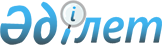 О районном бюджете на 2012-2014 годы
					
			Утративший силу
			
			
		
					Решение маслихата Тайыншинского района Северо-Казахстанской области от 22 декабря 2011 года N 308. Зарегистрировано Департаментом юстиции Северо-Казахстанской области 23 января 2012 года N 13-11-224. Утратило силу (письмо маслихата Тайыншинского района Северо-Казахстанской области от 9 октября 2013 года N 05-20-205)

      Сноска. Утратило силу (письмо маслихата Тайыншинского района Северо-Казахстанской области от 09.10.2013 N 05-20-205)      В соответствии со статьей 75 Бюджетного кодекса Республики Казахстан от 4 декабря 2008 года № 95, статьей 6 Закона Республики Казахстан от 23 января 2001 года № 148 «О местном государственном управлении и самоуправлении в Республике Казахстан», районный маслихат РЕШИЛ:



      1. Утвердить районный бюджет на 2012-2014 годы согласно приложениям 1, 2 и 3 соответственно, в том числе на 2012 год в следующих объемах: 

      1) доходы – 3895613, 5 тысяч тенге, в том числе по:

      налоговым поступлениям – 656098 тысяч тенге;

      неналоговым поступлениям – 5865,5 тысяч тенге;

      поступление от продажи основного капитала - 105003 тысяч тенге;

      поступлениям трансфертов – 3128647 тысяч тенге;

      2) затраты – 4029012,1 тысяч тенге; 

      3) чистое бюджетное кредитование – 6631,6 тысяч тенге;

      в том числе:

      бюджетные кредиты – 7281 тысяч тенге;

      погашение бюджетных кредитов – 649, 4 тысяч тенге;

      4) сальдо по операциям с финансовыми активами – 28000 тысяч тенге;

      в том числе:

      приобретение финансовых активов – 28000 тысяч тенге;

      поступления от продажи финансовых активов государства – 0 тысяч тенге;

      5) дефицит (профицит) бюджета – -168030,2 тысяч тенге; 

      6) финансирование дефицита (использование профицита) бюджета - 168030,2 тысяч тенге;

      поступление займов - 7281 тысяч тенге;

      погашение займов - 649,4 тысяч тенге;

      используемые остатки бюджетных средств - 161398,6 тысяч тенге.

      Сноска. Пункт 1 в редакции решения маслихата Тайыншинского района Северо-Казахстанской области от 04.12.2012 N 65 (вводится в действие с 01.01.2012)



      2. Установить, что доходы бюджета района на 2012 год формируются в соответствии с Бюджетным кодексом Республики Казахстан за счет следующих налоговых поступлений:

      индивидуального подоходного налога с физических лиц, осуществляющих деятельность по разовым талонам;

      социального налога;

      налога на имущество;

      земельного налога;

      единого земельного налога;

      налога на транспортные средства;

      акцизов, кроме акцизов, зачисляемых в вышестоящий бюджет;

      поступления за использование природных и других ресурсов, кроме поступлений, зачисляемых в вышестоящий бюджет;

      сборов за ведение предпринимательской и профессиональной деятельности, кроме сборов, зачисляемых в вышестоящий бюджет;

      государственной пошлины, кроме консульского сбора и государственных пошлин, зачисляемых в республиканский бюджет. 

      Размер нормативов распределения по индивидуальному подоходному налогу с физических лиц, осуществляющих деятельность по разовым талонам и социальному налогу - 100 процентов в бюджет района.



      3. Установить, что доходы районного бюджета формируются за счет следующих неналоговых поступлений:

      доходов от аренды имущества, находящегося в коммунальной собственности района;

      прочих неналоговых поступлений в местный бюджет;



      4. Установить, что доходы бюджета района формируются за счет следующих поступлений от продажи основного капитала:

      поступлений от продажи земельных участков, за исключением земельных участков сельскохозяйственного назначения;

      поступлений от продажи нематериальных активов.



      5. Утвердить резерв местного исполнительного органа района на 2012 год в сумме 299,7 тысяч тенге.

      Сноска. Пункт 5 в редакции решения маслихата Тайыншинского района Северо-Казахстанской области от 05.11.2012 N 55 (вводится в действие с 01.01.2012)



      6. Установить в расходах бюджета района на 2012 год выплаты на оказание социальной помощи на приобретение топлива специалистам здравоохранения, образования, социального обеспечения, культуры, спорта и ветеринарии в сельской местности в соответствии с законодательством Республики Казахстан в сумме 3672 тысяч тенге.

      Сноска. Пункт 6 в редакции решения маслихата Тайыншинского района Северо-Казахстанской области от 05.11.2012 N 55 (вводится в действие с 01.01.2012)



      7. Обеспечить в 2012 году выплату заработной платы государственным служащим, работникам государственных учреждений, не являющимся государственными служащими, и работникам казенных предприятий в полном объеме.



      8. Сохранить повышенные не менее чем на двадцать пять процентов должностные оклады и тарифные ставки по сравнению с окладами и ставками гражданских служащих, занимающихся этими видами деятельности в городских условиях, гражданским служащим социального обеспечения, образования, культуры и спорта, работающим в аульной (сельской) местности. 



      9. Учесть целевые трансферты из республиканского бюджета на 2012 год в следующих размерах:

      1) на реализацию Государственной программы развития образования Республики Казахстан на 2011-2020 годы, утвержденной Указом Президента Республики Казахстан от 7 декабря 2010 года № 1118 в сумме 24788 тысяч тенге, в том числе:

      20470 тысяч тенге - на оснащение учебным оборудованием кабинетов физики, химии, биологии в государственных учреждениях основного среднего и общего среднего образования;

      4318 тысяч тенге - на обеспечение оборудованием, программным обеспечением детей- инвалидов, обучающихся на дому;

      2) 13500 тысяч тенге - на ежемесячную выплату денежных средств опекунам (попечителям) на содержание ребенка- сироты (детей- сирот), оставшегося без попечения родителей;

      3) 59476 тысяч тенге - на реализацию государственного образовательного заказа в дошкольных организациях образования;

      4) 1356 тысяч тенге - на повышение оплаты труда учителям, прошедшим повышение квалификации по учебным программам АОО «Назарбаев Интеллектуальные школы»;

      5) 3003 тысяч тенге - на реализацию мер по оказанию социальной поддержки специалистов;

      6) 18469 тысяч тенге - на проведение противоэпизоотических мероприятий;

      7) 3069 тысяч тенге - на предоставление специальных социальных услуг нуждающимся гражданам на дому;

      8) 32736 тысяч тенге - на увеличение размера доплаты за квалификационную категорию учителям школ и воспитателям дошкольных организаций образования;

      9) 148587 тысяч тенге - на реализацию мероприятий в рамках «Программы занятости 2020»,утвержденной Постановлением Правительства Республики Казахстан от 31 марта 2011 года № 316, в том числе:

      текущие целевые трансферты - всего 38486 тысяч тенге, в том числе:

      частичное субсидирование заработной платы - 10073 тысяч тенге;

      предоставление субсидий на переезд - 2152 тысяч тенге;

      молодежная практика - 14124 тысяч тенге;

      создание центров занятости - 12137 тысяч тенге;

      целевые трансферты на развитие - 110101 тысяч тенге, в том числе:

      строительство и (или) приобретение служебного жилища - 88280 тысяч тенге;

      развитие инженерно-коммуникационной инфраструктуры в рамках повышения мобильности трудовых ресурсов - 21821 тысяч тенге;

      10) 4920 тысяч тенге - на решение вопросов обустройства аульных (сельских округов) в реализацию мер по содействию экономическому развитию регионов в рамках Программы «Развитие регионов» утвержденной Постановлением Правительства Республики Казахстан от 26 июля 2011 года № 862»

      11) 38097 тысяч тенге - на развитие коммунального хозяйства;

      12) 22696 тысяч тенге - на развитие системы водоснабжения в сельских населенных пунктах;

      13) 17233 тысяч тенге - на развитие сельских населенных пунктов в рамках «Программы занятости 2020», утвержденной Постановлением Правительства Республики Казахстан от 31 марта 2011 года № 316;

      14) 200000 тысяч тенге - на проектирование, строительство и (или) приобретение жилья государственного коммунального жилищного фонда»;

      Сноска. Пункт 9 в редакции решения маслихата Тайыншинского района Северо-Казахстанской области от 04.12.2012 N 65 (вводится в действие с 01.01.2012)



      10. Учесть целевые трансферты из областного бюджета на:

      1) на выплату социальной помощи в рамках Программы по стимулированию рождаемости в Северо- Казахстанской области «Фонд поколений» - 33655 тысяч тенге;

      2) на установку противопожарной сигнализации, приобретение средств пожаротушения, услуг по обработке деревянных покрытий для объектов образования - 900 тысяч тенге;

      3) на приобретение и установку аппаратуры для видеонаблюдения в организациях образования - 299 тысяч тенге;

      4) на заработную плату с отчислениями мини- центрам с полным и кратковременным пребыванием по отрасли «Образование» - 42000 тысяч тенге;

      5) на оснащение учебным оборудованием кабинетов химии в государственных учреждениях основного среднего и общего среднего образования - 4000 тысяч тенге;

      6) на развитие системы водоснабжения и водоотведения - 37183 тысяч тенге;

      7) на развитие коммунального хозяйства - 4045 тысяч тенге;

      8) на земельно- хозяйственное устройство населенных пунктов - 2393 тысяч тенге;

      9) на землеустройство, проводимое при установлении границ городов районного значения, районов в городе, поселков аулов (сел), аульных (сельских) округов - 3220 тысяч тенге;

      10) на строительство и (или) приобретение служебного жилища и развитие (или) приобретение инженерно-коммуникационной инфраструктуры в рамках Программы занятости 2020 - 64343 тысяч тенге;

      11) на формирование уставного капитала ветеринарных станций- 8000 тысяч тенге;

      12) на подключение ID-Phone-347 тысяч тенге;

      13) на приобретение учебных пособий организациям образования- 1173 тысяч тенге.

      Сноска. Пункт 10 в редакции решения маслихата Тайыншинского района Северо-Казахстанской области от 05.11.2012 N 55 (вводится в действие с 01.01.2012)



      11. Учесть в районном бюджете на 2012 год бюджетные кредиты из республиканского бюджета для реализации мер социальной поддержки специалистов в сумме 7281 тысяч тенге.

      Сноска. Пункт 11 в редакции решения маслихата Тайыншинского района Северо-Казахстанской области от 12.04.2012 N 18 (вводится в действие с 01.01.2012)



      12. Учесть бюджетную субвенцию, передаваемую из областного бюджета в бюджет района на 2012 год в сумме 2 339 159 тысяч тенге.

      12-1. Предусмотреть в расходах районного бюджета направление свободных остатков средств, сложившихся на начало 2012 финансового года и возврат целевых трансфертов республиканского и областного бюджетов, недоиспользованных в течение 2011 финансового года согласно приложению 8.

      Сноска. Решение дополнено пунктом 12-1 в соответствии с решением маслихата Тайыншинского района Северо-Казахстанской области от 07.03.2012 N 14 (вводится в действие с 01.01.2012)



      13. Утвердить перечень бюджетных программ в разрезе аппаратов города Тайынша и сельских округов на 2012-2014 годы согласно приложений 4, 5, 6.



      14. Установить, что в процессе исполнения районного бюджета на 2012 год не подлежат секвестру бюджетные программы, согласно приложению 7.



      15. Настоящее решение вводится в действие с 1 января 2012 года.      Председатель сессии                        Г. Полякова

      Секретарь

      районного маслихата                        Н. Трифонов

Приложение 1

к решению сессии районного маслихата

от 21 декабря 2011 года № 308 Бюджет Тайыншинского района на 2012 год      Сноска. Приложение 1 в редакции решения маслихата Тайыншинского района Северо-Казахстанской области от 04.12.2012 N 65 (вводится в действие с 01.01.2012)

Приложение 2

к решению сессии районного маслихата

от 21 декабря 2011 года № 308 Бюджет Тайыншинского района на 2013 год

Приложение 3

к решению сессии районного маслихата

от 21 декабря 2011 года № 308 Бюджет Тайыншинского района на 2014 год

Приложение 4

к решению сессии районного маслихата

от 21 декабря 2011 года № 308 Перечень бюджетных программ Аппаратов акима района в городе, города районного значения, поселка, аула (села), аульного (сельского) округа на 2012 год      Сноска. Приложение 4 в редакции решения маслихата Тайыншинского района Северо-Казахстанской области от 04.12.2012 N 65 (вводится в действие с 01.01.2012)продолжение таблицыпродолжение таблицыпродолжение таблицы

Приложение 5

к решению сессии районного маслихата

от 21 декабря 2011 года № 308 Перечень бюджетных программ Аппаратов акима района в городе, города районного значения, поселка, аула (села), аульного (сельского) округа на 2013 годпродолжение таблицыпродолжение таблицыпродолжение таблицы

Приложение 6

к решению сессии районного маслихата

от 21 декабря 2011 года № 308 Перечень бюджетных программ Аппаратов акима района в городе, города районного значения, поселка, аула (села), аульного (сельского) округа на 2014 годпродолжение таблицыпродолжение таблицыпродолжение таблицы

Приложение 7

к решению сессии районного маслихата

от 21 декабря 2011 года № 308 Перечень местных бюджетных программ, не подлежащих секвестру в процессе исполнения районного бюджета на 2012 год

Приложение 8

к решению сессии районного маслихата

от 21 декабря 2011 года № 308 Направление свободных остатков средств, сложившихся на начало 2012 финансового года и возврат целевых трансфертов республиканского и областного бюджетов, недоиспользованных в течение 2011 финансового года      Сноска. Решение дополнено приложением 8 в соответствии с решением маслихата Тайыншинского района Северо-Казахстанской области от 07.03.2012 N 14; в редакции решения маслихата Тайыншинского района Северо-Казахстанской области от 05.11.2012 N 55 (вводится в действие с 01.01.2012)Доходы
					© 2012. РГП на ПХВ «Институт законодательства и правовой информации Республики Казахстан» Министерства юстиции Республики Казахстан
				КатегорияКатегорияКатегорияКатегориясумма (тыс. тенге)КлассКлассКласссумма (тыс. тенге)ПодклассПодкласссумма (тыс. тенге)Наименованиесумма (тыс. тенге)I. ДОХОДЫ3895613,51Налоговые поступления65609801Подоходный налог11502Индивидуальный подоходный налог115003Социальный налог3544571Социальный налог35445704Hалоги на собственность2346711Hалоги на имущество1362353Земельный налог150364Hалог на транспортные средства734005Единый земельный налог1000005Внутренние налоги на товары, работы и услуги564632Акцизы63903Поступления за использование природных и других ресурсов370004Сборы за ведение предпринимательской и профессиональной деятельности128765Налог на игорный бизнес19708Обязательные платежи, взимаемые за совершение юридически значимых действий и (или) выдачу документов уполномоченными на то государственными органами или должностными лицами93571Государственная пошлина93572Неналоговые поступления5865,501Доходы от государственной собственности4515,55Доходы от аренды имущества, находящегося в государственной собственности23247Вознаграждения по кредитам, выданным изгосударственного бюджета1,59Прочие доходы от государственной собственности219002Поступления от реализации товаров (работ, услуг) государственными учреждениями, финансируемыми из государственного бюджета3201Поступления от реализации товаров (работ, услуг) государственными учреждениями, финансируемыми из государственного бюджета32004Штрафы, пени, санкции, взыскания, налагаемые государственными учреждениями, финансируемыми из государственного бюджета, а также содержащимися и финансируемыми из бюджета (сметы расходов) Национального Банка Республики Казахстан301Штрафы, пени, санкции, взыскания, налагаемые государственными учреждениями, финансируемыми из государственного бюджета, а также содержащимися и финансируемыми из бюджета (сметы расходов) Национального Банка Республики Казахстан, за исключением поступлений от организаций нефтяного сектора3006Прочие неналоговые поступления10001Прочие неналоговые поступления10003Поступления от продажи основного капитала10500301Продажа государственного имущества, закрепленного за государственными учреждениями111341Продажа государственного имущества, закрепленного за государственными учреждениями1113403Продажа земли и нематериальных активов938691Продажа земли924932Продажа нематериальных активов13764Поступления трансфертов312864702Трансферты из вышестоящих органов государственного управления31286472Трансферты из областного бюджета3128647Функциональная группаФункциональная группаФункциональная группаФункциональная группасумма (тыс. тенге)Администратор бюджетных программАдминистратор бюджетных программАдминистратор бюджетных программсумма (тыс. тенге)ПрограммаПрограммасумма (тыс. тенге)Наименованиесумма (тыс. тенге)II. ЗатратыII. ЗатратыII. ЗатратыII. Затраты4029012,101Государственные услуги общего характера274153,7112Аппарат маслихата района (города областного значения)12761001Услуги по обеспечению деятельности маслихата района (города областного значения)12661003Капитальные расходы государственных органов100122Аппарат акима района (города областного значения)60727,3001Услуги по обеспечению деятельности акима района (города областного значения)58766,9003Капитальные расходы государственного органа1960,4123Аппарат акима района в городе, города районного значения, поселка, аула (села), аульного (сельского) округа179711,8001Услуги по обеспечению деятельности акима района в городе, города районного значения, поселка, аула (села), аульного (сельского) округа173747,8022Капитальные расходы государственного органа5964459Отдел экономики и финансов района (города областного значения)20953,6001Услуги по реализации государственной политики в области формирования и развития экономической политики, государственного планирования, исполнения бюджета и управления коммунальной собственностью района (города областного значения)18934,4003Проведение оценки имущества в целях налогообложения457,7004Организация работы по выдаче разовых талонов и обеспечение полноты сбора сумм от реализации разовых талонов637010Приватизация, управление коммунальным имуществом, постприватизационная деятельность и регулирование споров, связанных с этим270,5011Учет, хранение, оценка и реализация имущества, поступившего в коммунальную собственность154015Капитальные расходы государственного органа50002Оборона7746122Аппарат акима района (города областного значения)7746005Мероприятия в рамках исполнения всеобщей воинской обязанности6746006Предупреждение и ликвидация чрезвычайных ситуаций масштаба района (города областного значения)500007Мероприятия по профилактике и тушению степных пожаров районного (городского) масштаба, а также пожаров в населенных пунктах, в которых не созданы органы государственной противопожарной службы50003Общественный порядок, безопасность, правовая, судебная, уголовно-исполнительная деятельность6266,5458Отдел жилищно-коммунального хозяйства, пассажирского транспорта и автомобильных дорог района (города областного значения)6266,5021Обеспечение безопасности дорожного движения в населенных пунктах6266,504Образование2541946464Отдел образования района (города областного значения)2541946001Услуги по реализации государственной политики на местном уровне в области образования 13995003Общеобразовательное обучение2237615005Приобретение и доставка учебников, учебно-методических комплексов для государственных учреждений образования района (города областного значения)18840006Дополнительное образование для детей 19308007Проведение школьных олимпиад, внешкольных мероприятий и конкурсов районного (городского) масштаба187009Обеспечение дошкольного воспитания и обучения55305015Ежемесячные выплаты денежных средств опекунам (попечителям) на содержание ребенка-сироты (детей-сирот), и ребенка (детей), оставшегося без попечения родителей за счет трансфертов из республиканского бюджета13500020Обеспечение оборудованием, программным обеспечением детей-инвалидов, обучающихся на дому за счет трансфертов из республиканского бюджета4318021Увеличение размера доплаты за квалификационную категорию воспитателям детских садов, мини-центров, школ-интернатов: общего типа, специальных (коррекционных), специализированных для одаренных детей, организаций образования для детей-сирот и детей, оставшихся без попечения родителей, центров адаптации несовершеннолетних за счет трансфертов из республиканского бюджета1024040Реализация государственного образовательного заказа в дошкольных организациях образования 59476063Повышение оплаты труда учителям, прошедшим повышение квалификации по учебным программам АОО «Назарбаев Интеллектуальные школы» за счет трансфертов из республиканского бюджета1356064Увеличение размера доплаты за квалификационную категорию учителям организаций начального, основного среднего, общего среднего образования: школы, школы-интернаты: (общего типа, специальных (коррекционных), специализированных для одаренных детей; организаций для детей-сирот и детей, оставшихся без попечения родителей) за счет трансфертов из республиканского бюджета31712067Капитальные расходы подведомственных государственных учреждений и организаций8531006Социальная помощь и социальное обеспечение229337451Отдел занятости и социальных программ района (города областного значения)229337001Услуги по реализации государственной политики на местном уровне в области обеспечения занятости и реализации социальных программ для населения24129002Программа занятости58651004Оказание социальной помощи на приобретение топлива специалистам здравоохранения, образования, социального обеспечения, культуры, спорта и ветеринарии в сельской местности в соответствии с законодательством Республики Казахстан3672005Государственная адресная социальная помощь9500006Оказание жилищной помощи3435007Социальная помощь отдельным категориям нуждающихся граждан по решениям местных представительных органов44592010Материальное обеспечение детей- инвалидов, воспитывающихся и обучающихся на дому1346011Оплата услуг по зачислению, выплате и доставке пособий и других социальных выплат372014Оказание социальной помощи нуждающимся гражданам на дому40253016Государственные пособия на детей до 18 лет10900017Обеспечение нуждающихся инвалидов обязательными гигиеническими средствами и предоставление услуг специалистами жестового языка, индивидуальными помощниками в соответствии с индивидуальной программой реабилитации инвалида8221021Капитальные расходы государственного органа12129023Обеспечение деятельности центров занятости населения1213707Жилищно-коммунальное хозяйство702606,2123Аппарат акима района в городе города районного значения, поселка, аула (села), аульного (сельского) округа61262,2008Освещение улиц населенных пунктов25797009Обеспечение санитарии населенных пунктов8150011Благоустройство и озеленение населенных пунктов17888,3014Организация водоснабжения населенных пунктов416027Ремонт и благоустройство объектов в рамках развития сельских населенных пунктов по Программе занятости 20209010,9458Отдел жилищно-коммунального хозяйства, пассажирского транспорта и автомобильных дорог района (города областного значения)60460,9004Обеспечение жильем отдельных категорий граждан30012Функционирование системы водоснабжения и водоотведения1000017Содержание мест захоронений и захоронение безродных1032026Организация эксплуатации тепловых сетей, находящихся в коммунальной собственности районов (городов областного значения)9717,5028Развитие коммунального хозяйства47005029Развитие системы водоснабжения1032031Изготовление технических паспортов на объекты кондоминиумов644,4464Отдел образования района (города областного значения)8222,1026Ремонт объектов в рамках развития сельских населенных пунктов по Программе занятости 20208222,1467Отдел строительства района (города областного значения)572661003Проектирование, строительство и (или) приобретение жилья государственного коммунального жилищного фонда330376,9004Проектирование, развитие, обустройство и (или) приобретение инженерно-

коммуникационной инфраструктуры1471006Развитие системы водоснабжения и водоотведения61987022Развитие инженерно-коммуникационной инфраструктуры в рамках Программы занятости 20204302,1072Строительство и (или) приобретение служебного жилища и развитие (или) приобретение инженерно-коммуникационной инфраструктуры в рамках Программы занятости 202017452408Культура, спорт, туризм и информационное пространство116012,9123Аппарат акима района в городе города районного значения, поселка, аула (села), аульного (сельского) округа16171006Поддержка культурно-досуговой работы на местном уровне16171455Отдел культуры и развития языков района (города областного значения)72587,6001Услуги по реализации государственной политики на местном уровне в области развития языков и культуры7918,6003Поддержка культурно-досуговой работы15408006Функционирование районных (городских) библиотек47079007Развитие государственного языка и других языков народа Казахстана720010Капитальные расходы государственного органа634032Капитальные расходы подведомственных государственных учреждений и организаций828456Отдел внутренней политики района (города областного значения)18822,3001Услуги по реализации государственной политики на местном уровне в области информации, укрепления государственности и формирования социального оптимизма граждан6682,3002Услуги по проведению государственной информационной политики через газеты и журналы11481003Реализация мероприятий в сфере молодежной политики300006Капитальные расходы государственного органа359465Отдел физической культуры и спорта района (города областного значения)8432001Услуги по реализации государственной политики на местном уровне в сфере физической культуры и спорта4754004Капитальные расходы государственного органа134006Проведение спортивных соревнований на районном (города областного значения ) уровне230007Подготовка и участие членов сборных команд района (города областного значения) по различным видам спорта на областных спортивных соревнованиях331410Сельское, водное, лесное, рыбное хозяйство, особо охраняемые природные территории, охрана окружающей среды и животного мира, земельные отношения54805463Отдел земельных отношений района (города областного значения)15407001Услуги по реализации государственной политики в области регулирования земельных отношений на территории района (города областного значения)9234003Земельно-хозяйственное устройство населенных пунктов2393006Землеустройство, проводимое при установлении границ городов районного значения, районов в городе, поселков аулов (сел), аульных (сельских) округов3220007Капитальные расходы государственного органа560474Отдел сельского хозяйства и ветеринарии района (города областного значения)39398001Услуги по реализации государственной политики на местном уровне в сфере сельского хозяйства и ветеринарии 16933003Капитальные расходы государственного органа275006Организация санитарного убоя больных животных72007Организация отлова и уничтожения бродячих собак и кошек646013Проведение противоэпизоотических мероприятий18469099Реализация мер по оказанию социальной поддержки специалистов 300311Промышленность, архитектурная, градостроительная и строительная деятельность7971467Отдел строительства района (города областного значения)7971001Услуги по реализации государственной политики на местном уровне в области строительства7552017Капитальные расходы государственных органов41912Транспорт и коммуникации40999,7123Аппарат акима района в городе города районного значения, поселка, аула (села), аульного (сельского) округа30789,7013Обеспечение функционирования автомобильных дорог в городах районного значения, поселках, аулах (селах), аульных (сельских) округах30789,7458Отдел жилищно-коммунального хозяйства, пассажирского транспорта и автомобильных дорог района (города областного значения)10210023Обеспечение функционирования автомобильных дорог7210024Организация внутрипоселковых (внутригородских), пригородных и внутрирайонных общественных пассажирских перевозок300013Прочие22134,7123Аппарат акима района в городе города районного значения, поселка, аула (села), аульного (сельского) округа4920040Реализация мер по содействию экономическому развитию регионов в рамках Программы «Развитие регионов» за счет целевых трансфертов из республиканского бюджета4920458Отдел жилищно-коммунального хозяйства, пассажирского транспорта и автомобильных дорог района (города областного значения)9862001Услуги по реализации государственной политики на местном уровне в области жилищно-коммунального хозяйства, пассажирского транспорта и автомобильных дорог9338013Капитальные расходы государственного органа524459Отдел экономики и финансов района (города областного значения)299,7012Резерв местного исполнительного органа района (города областного значения)299,7469Отдел предпринимательства района (города областного значения)7053001Услуги по реализации государственной политики на местном уровне в области развития предпринимательства и промышленности6590004Капитальные расходы государственного органа46314Обслуживание долга1,5459Отдел экономики и финансов района (города областного значения)1,5021Обслуживание долга местных исполнительных органов по выплате вознаграждений и иных платежей по займам из областного бюджета1,515Трансферты25031,9459Отдел экономики и финансов района (города областного значения)25031,9006Возврат неиспользованных (недоиспользованных) целевых трансфертов22900,9024Целевые текущие трансферты в вышестоящие бюджеты в связи с передачей функций государственных органов из нижестоящего уровня государственного управления в вышестоящий2131III. Чистое бюджетное кредитование6631,6Бюджетные кредиты728110Сельское, водное, лесное, рыбное хозяйство, особо охраняемые природные территории, охрана окружающей среды и животного мира, земельные отношения7281474Отдел сельского хозяйства и ветеринарии района (города областного значения)7281009Бюджетные кредиты для реализации мер социальной поддержки специалистов7281категориякатегориякатегориякатегориясумма (тыс. тенге)класскласскласссумма (тыс. тенге)подклассподкласссумма (тыс. тенге)Наименованиесумма (тыс. тенге)5Погашение бюджетных кредитов649,401Погашение бюджетных кредитов649,41Погашение бюджетных кредитов, выданных из государственного бюджета649,4Функциональная группаФункциональная группаФункциональная группаФункциональная группасумма (тыс. тенге)Администратор бюджетных программАдминистратор бюджетных программАдминистратор бюджетных программсумма (тыс. тенге)ПрограммаПрограммасумма (тыс. тенге)Наименованиесумма (тыс. тенге)IV. Сальдо по операциям с финансовыми активами28000Приобретение финансовых активов2800013Прочие28000458Отдел жилищно-коммунального хозяйства, пассажирского транспорта и автомобильных дорог района (города областного значения)20000065Формирование или увеличение уставного капитала юридических лиц20000474Отдел сельского хозяйства и ветеринарии района (города областного значения)8000065Формирование или увеличение уставного капитала юридических лиц8000категориякатегориякатегориякатегориясумма (тыс. тенге)класскласскласссумма (тыс. тенге)подклассподкласссумма (тыс. тенге)Наименованиесумма (тыс. тенге)6Поступления от продажи финансовых активов государства001Поступления от продажи финансовых активов государства01Поступления от продажи финансовых активов внутри страныV Дефицит (профицит) бюджета-168030,2VI. Финансирование дефицита (использованиепрофицита) бюджета168030,27Поступления займов728101Внутренние государственные займы72812Договоры займа7281Функциональная группаФункциональная группаФункциональная группаФункциональная группасумма (тыс. тенге)Администратор бюджетных программАдминистратор бюджетных программАдминистратор бюджетных программсумма (тыс. тенге)ПрограммаПрограммасумма (тыс. тенге)Наименованиесумма (тыс. тенге)16Погашение займов649,4459Отдел экономики и финансов района (города областного значения)649,4005Погашение долга местного исполнительного органа перед вышестоящим бюджетом649,4категориякатегориякатегориякатегориясумма (тыс. тенге)класскласскласссумма (тыс. тенге)подклассподкласссумма (тыс. тенге)Наименованиесумма (тыс. тенге)8Используемые остатки бюджетных средств161398,601Остатки бюджетных средств161398,61Свободные остатки бюджетных средств161398,6КатегорияКатегорияКатегорияКатегориясумма (тыс. тенге)КлассКлассКласссумма (тыс. тенге)ПодклассПодкласссумма (тыс. тенге)Наименованиесумма (тыс. тенге)I. ДОХОДЫ31319001Налоговые поступления77808001Подоходный налог25122Индивидуальный подоходный налог251203Социальный налог3787471Социальный налог37874704Hалоги на собственность3205731Hалоги на имущество2234583Земельный налог175874Hалог на транспортные средства725285Единый земельный налог700005Внутренние налоги на товары, работы и услуги693852Акцизы147953Поступления за использование природных и других ресурсов342404Сборы за ведение предпринимательской и профессиональной деятельности200935Налог на игорный бизнес25708Обязательные платежи, взимаемые за совершение юридически значимых действий и (или) выдачу документов уполномоченными на то государственными органами или должностными лицами68631Государственная пошлина68632Неналоговые поступления280901Доходы от государственной собственности13095Доходы от аренды имущества, находящегося в государственной собственности130906Прочие неналоговые поступления15001Прочие неналоговые поступления15003Поступления от продажи основного капитала3227401Продажа государственного имущества, закрепленного за государственными учреждениями6741Продажа государственного имущества, закрепленного за государственными учреждениями67403Продажа земли и нематериальных активов316001Продажа земли315002Продажа нематериальных активов1004Поступления трансфертов231873702Трансферты из вышестоящих органов государственного управления23187372Трансферты из областного бюджета2318737Функциональная группаФункциональная группаФункциональная группаФункциональная группасумма (тыс. тенге)Администратор бюджетных программАдминистратор бюджетных программАдминистратор бюджетных программсумма (тыс. тенге)ПрограммаПрограммасумма (тыс. тенге)Наименованиесумма (тыс. тенге)II. ЗатратыII. ЗатратыII. ЗатратыII. Затраты313190001Государственные услуги общего характера260015112Аппарат маслихата района (города областного значения)12155001Услуги по обеспечению деятельности маслихата района (города областного значения)12155122Аппарат акима района (города областного значения)61195001Услуги по обеспечению деятельности акима района (города областного значения)61195123Аппарат акима района в городе, города районного значения, поселка, аула (села), аульного (сельского) округа166883001Услуги по обеспечению деятельности акима района в городе, города районного значения, поселка, аула (села), аульного (сельского) округа166883459Отдел экономики и финансов района (города областного значения)19782001Услуги по реализации государственной политики в области формирования и развития экономической политики, государственного планирования, исполнения бюджета и управления коммунальной собственностью района (города областного значения)16469003Проведение оценки имущества в целях налогообложения670004Организация работы по выдаче разовых талонов и обеспечение полноты сбора сумм от реализации разовых талонов643010Приватизация, управление коммунальным имуществом, постприватизационная деятельность и регулирование споров, связанных с этим1000011Учет, хранение, оценка и реализация имущества, поступившего в коммунальную собственность100002Оборона7000122Аппарат акима района (города областного значения)7000005Мероприятия в рамках исполнения всеобщей воинской обязанности6000006Предупреждение и ликвидация чрезвычайных ситуаций масштаба района (города областного значения)500007Мероприятия по профилактике и тушению степных пожаров районного (городского) масштаба, а также пожаров в населенных пунктах, в которых не созданы органы государственной противопожарной службы50003Общественный порядок, безопасность, правовая, судебная, уголовно-исполнительная деятельность6938458Отдел жилищно-коммунального хозяйства, пассажирского транспорта и автомобильных дорог района (города областного значения)6938021Обеспечение безопасности дорожного движения в населенных пунктах693804Образование2453664471Отдел образования, физический культуры и спорта района (города областного значения)2453664003Обеспечение дошкольного воспитания и обучения55087004Общеобразовательное обучение2351770005Дополнительное образование для детей и юношества18039008Информатизация системы образования в государственных учреждениях образования района (города областного значения)8943009Приобретение и доставка учебников, учебно-методических комплексов для государственных учреждений образования района (города областного значения)19560010Проведение школьных олимпиад, внешкольных мероприятий и конкурсов районного (городского) масштаба26506Социальная помощь и социальное обеспечение169928451Отдел занятости и социальных программ района (города областного значения)169928001Услуги по реализации государственной политики на местном уровне в области обеспечения занятости и реализации социальных программ для населения20988002Программа занятости34214004Оказание социальной помощи на приобретение топлива специалистам здравоохранения, образования, социального обеспечения, культуры и спорта в сельской местности в соответствии с законодательством Республики Казахстан4188005Государственная адресная социальная помощь18200006Оказание жилищной помощи3675007Социальная помощь отдельным категориям нуждающихся граждан по решениям местных представительных органов24314010Материальное обеспечение детей- инвалидов, воспитывающихся и обучающихся на дому1575011Оплата услуг по зачислению, выплате и доставке пособий и других социальных выплат582014Оказание социальной помощи нуждающимся гражданам на дому37735016Государственные пособия на детей до 18 лет17100017Обеспечение нуждающихся инвалидов обязательными гигиеническими средствами и предоставление услуг специалистами жестового языка, индивидуальными помощниками в соответствии с индивидуальной программой реабилитации инвалида735707Жилищно-коммунальное хозяйство30605123Аппарат акима района в городе города районного значения, поселка, аула (села), аульного (сельского) округа30143008Освещение улиц населенных пунктов22442009Обеспечение санитарии населенных пунктов2410011Благоустройство и озеленение населенных пунктов5091014Организация водоснабжения населенных пунктов200458Отдел жилищно-коммунального хозяйства, пассажирского транспорта и автомобильных дорог района (города областного значения)462017Содержание мест захоронений и захоронение безродных46208Культура, спорт, туризм и информационное пространство106189123Аппарат акима района в городе города районного значения, поселка, аула (села), аульного (сельского) округа43386006Поддержка культурно-досуговой работы на местном уровне43386455Отдел культуры и развития языков района (города областного значения)41339001Услуги по реализации государственной политики на местном уровне в области развития языков и культуры7422003Поддержка культурно-досуговой работы 14475006Функционирование районных (городских) библиотек18707007Развитие государственного языка и других языков народа Казахстана735456Отдел внутренней политики района (города областного значения)18659001Услуги по реализации государственной политики на местном уровне в области информации, укрепления государственности и формирования социального оптимизма граждан6074002Услуги по проведению государственной информационной политики через газеты и журналы12285003Реализация мероприятий в сфере молодежной политики300471Отдел образования, физической культуры и спорта района (города областного значения)2805014Проведение спортивных соревнований на районном (города областного значения) уровне246015Подготовка и участие членов сборных команд района (города областного значения) по различным видам спорта на областных спортивных соревнованиях255910Сельское, водное, лесное, рыбное хозяйство, особо охраняемые природные территории, охрана окружающей среды и животного мира, земельные отношения25196463Отдел земельных отношений района (города областного значения)8919001Услуги по реализации государственной политики в области регулирования земельных отношений на территории района (города областного значения)8919474Отдел сельского хозяйства и ветеринарии района (города областного значения)16277001Услуги по реализации государственной политики на местном уровне в сфере сельского хозяйства и ветеринарии 15464006Организация санитарного убоя больных животных229007Организация отлова и уничтожения бродячих собак и кошек58411Промышленность, архитектурная, градостроительная и строительная деятельность7123467Отдел строительства района (города областного значения)7123001Услуги по реализации государственной политики на местном уровне в области строительства712312Транспорт и коммуникации19000458Отдел жилищно-коммунального хозяйства, пассажирского транспорта и автомобильных дорог района (города областного значения)19000023Обеспечение функционирования автомобильных дорог16000024Организация внутрипоселковых (внутригородских), пригородных и внутрирайонных общественных пассажирских перевозок300013Прочие46242458Отдел жилищно-коммунального хозяйства, пассажирского транспорта и автомобильных дорог района (города областного значения)9171001Услуги по реализации государственной политики на местном уровне в области жилищно-коммунального хозяйства, пассажирского транспорта и автомобильных дорог9171459Отдел экономики и финансов района (города областного значения)16000012Резерв местного исполнительного органа района (города областного значения)16000469Отдел предпринимательства района (города областного значения)6471001Услуги по реализации государственной политики на местном уровне в области развития предпринимательства и промышленности6471471Отдел образования, физической культуры и спорта района (областного значения)14600001Услуги по обеспечению деятельности отдела образования, физической культуры и спорта14600III. Чистое бюджетное кредитование-2254Бюджетные кредиты0категориякатегориякатегориякатегориясумма (тыс. тенге)класскласскласссумма (тыс. тенге)подклассподкласссумма (тыс. тенге)Наименованиесумма (тыс. тенге)5Погашение бюджетных кредитов225401Погашение бюджетных кредитов22541Погашение бюджетных кредитов, выданных из государственного бюджета2254Функциональная группаФункциональная группаФункциональная группаФункциональная группасумма (тыс. тенге)Администратор бюджетных программАдминистратор бюджетных программАдминистратор бюджетных программсумма (тыс. тенге)ПрограммаПрограммасумма (тыс. тенге)Наименованиесумма (тыс. тенге)IV. Сальдо по операциям с финансовыми активами0Приобретение финансовых активов013Прочие0458Отдел жилищно-коммунального хозяйства, пассажирского транспорта и автомобильных дорог района (города областного значения)0065Формирование или увеличение уставного капитала юридических лицкатегориякатегориякатегориякатегориясумма (тыс. тенге)класскласскласссумма (тыс. тенге)подклассподкласссумма (тыс. тенге)Наименованиесумма (тыс. тенге)6Поступления от продажи финансовых активов государства001Поступления от продажи финансовых активов государства01Поступления от продажи финансовых активов внутри страныV Дефицит (профицит) бюджета2254VI. Финансирование дефицита (использование профицита) бюджета-22547Поступления займов001Внутренние государственные займы02Договоры займаФункциональная группаФункциональная группаФункциональная группаФункциональная группасумма (тыс. тенге)Администратор бюджетных программАдминистратор бюджетных программАдминистратор бюджетных программсумма (тыс. тенге)ПрограммаПрограммасумма (тыс. тенге)Наименованиесумма (тыс. тенге)16Погашение займов2254459Отдел экономики и финансов района (города областного значения)2254005Погашение долга местного исполнительного органа перед вышестоящим бюджетом2254категориякатегориякатегориякатегориясумма (тыс. тенге)класскласскласссумма (тыс. тенге)подклассподкласссумма (тыс. тенге)Наименованиесумма (тыс. тенге)8Используемые остатки бюджетных средств001Остатки бюджетных средств01Свободные остатки бюджетных средствКатегорияКатегорияКатегорияКатегориясумма (тыс. тенге)КлассКлассКласссумма (тыс. тенге)ПодклассПодкласссумма (тыс. тенге)Наименованиесумма (тыс. тенге)I. ДОХОДЫ32509771Налоговые поступления77692603Социальный налог3801051Социальный налог38010504Hалоги на собственность3205731Hалоги на имущество2234583Земельный налог175874Hалог на транспортные средства725285Единый земельный налог700005Внутренние налоги на товары, работы и услуги693852Акцизы147953Поступления за использование природных и других ресурсов342404Сборы за ведение предпринимательской и профессиональной деятельности200935Налог на игорный бизнес25708Обязательные платежи, взимаемые за совершение юридически значимых действий и (или) выдачу документов уполномоченными на то государственными органами или должностными лицами68631Государственная пошлина68632Неналоговые поступления280901Доходы от государственной собственности13095Доходы от аренды имущества, находящегося в государственной собственности130906Прочие неналоговые поступления15001Прочие неналоговые поступления15003Поступления от продажи основного капитала3227401Продажа государственного имущества, закрепленного за государственными учреждениями6741Продажа государственного имущества, закрепленного за государственными учреждениями67403Продажа земли и нематериальных активов316001Продажа земли315002Продажа нематериальных активов1004Поступления трансфертов243896802Трансферты из вышестоящих органов государственного управления24389682Трансферты из областного бюджета2438968Функциональная группаФункциональная группаФункциональная группаФункциональная группасумма (тыс. тенге)Администратор бюджетных программАдминистратор бюджетных программАдминистратор бюджетных программсумма (тыс. тенге)ПрограммаПрограммасумма (тыс. тенге)Наименованиесумма (тыс. тенге)II. ЗатратыII. ЗатратыII. ЗатратыII. Затраты325097701Государственные услуги общего характера264016112Аппарат маслихата района (города областного значения)12391001Услуги по обеспечению деятельности маслихата района (города областного значения)12391122Аппарат акима района (города областного значения)62358001Услуги по обеспечению деятельности акима района (города областного значения)62358123Аппарат акима района в городе, города районного значения, поселка, аула (села), аульного (сельского) округа169148001Услуги по обеспечению деятельности акима района в городе, города районного значения, поселка, аула (села), аульного (сельского) округа169148459Отдел экономики и финансов района (города областного значения)20119001Услуги по реализации государственной политики в области формирования и развития экономической политики, государственного планирования, исполнения бюджета и управления коммунальной собственностью района (города областного значения)16753003Проведение оценки имущества в целях налогообложения717004Организация работы по выдаче разовых талонов и обеспечение полноты сбора сумм от реализации разовых талонов649010Приватизация, управление коммунальным имуществом, постприватизационная деятельность и регулирование споров, связанных с этим1000011Учет, хранение, оценка и реализация имущества, поступившего в коммунальную собственность100002Оборона7326122Аппарат акима района (города областного значения)7326005Мероприятия в рамках исполнения всеобщей воинской обязанности6326006Предупреждение и ликвидация чрезвычайных ситуаций масштаба района (города областного значения)500007Мероприятия по профилактике и тушению степных пожаров районного (городского) масштаба, а также пожаров в населенных пунктах, в которых не созданы органы государственной противопожарной службы50003Общественный порядок, безопасность, правовая, судебная, уголовно-исполнительная деятельность7424458Отдел жилищно-коммунального хозяйства, пассажирского транспорта и автомобильных дорог района (города областного значения)7424021Обеспечение безопасности дорожного движения в населенных пунктах742404Образование2536952471Отдел образования, физический культуры и спорта района (города областного значения)2536952003Обеспечение дошкольного воспитания и обучения118924004Общеобразовательное обучение2369054005Дополнительное образование для детей и юношества18193008Информатизация системы образования в государственных учреждениях образования района (города областного значения)9569009Приобретение и доставка учебников, учебно-методических комплексов для государственных учреждений образования района (города областного значения)20929010Проведение школьных олимпиад, внешкольных мероприятий и конкурсов районного (городского) масштаба28306Социальная помощь и социальное обеспечение194380451Отдел занятости и социальных программ района (города областного значения)194380001Услуги по реализации государственной политики на местном уровне в области обеспечения занятости и реализации социальных программ для населения21267002Программа занятости36260004Оказание социальной помощи на приобретение топлива специалистам здравоохранения, образования, социального обеспечения, культуры и спорта в сельской местности в соответствии с законодательством Республики Казахстан4188005Государственная адресная социальная помощь18400006Оказание жилищной помощи3862007Социальная помощь отдельным категориям нуждающихся граждан по решениям местных представительных органов29027010Материальное обеспечение детей-

инвалидов, воспитывающихся и обучающихся на дому1782011Оплата услуг по зачислению, выплате и доставке пособий и других социальных выплат587014Оказание социальной помощи нуждающимся гражданам на дому41200016Государственные пособия на детей до 18 лет17000017Обеспечение нуждающихся инвалидов обязательными гигиеническими средствами и предоставление услуг специалистами жестового языка, индивидуальными помощниками в соответствии с индивидуальной программой реабилитации инвалида7807023Обеспечение деятельности центров занятости1300007Жилищно-коммунальное хозяйство32733123Аппарат акима района в городе города районного значения, поселка, аула (села), аульного (сельского) округа32239008Освещение улиц населенных пунктов24013009Обеспечение санитарии населенных пунктов2579011Благоустройство и озеленение населенных пунктов5447014Организация водоснабжения населенных пунктов200458Отдел жилищно-коммунального хозяйства, пассажирского транспорта и автомобильных дорог района (города областного значения)494017Содержание мест захоронений и захоронение безродных49408Культура, спорт, туризм и информационное пространство108633123Аппарат акима района в городе города районного значения, поселка, аула (села), аульного (сельского) округа43834006Поддержка культурно-досуговой работы на местном уровне43834455Отдел культуры и развития языков района (города областного значения)42201001Услуги по реализации государственной политики на местном уровне в области развития языков и культуры7541003Поддержка культурно-досуговой работы 14642006Функционирование районных (городских) библиотек19267007Развитие государственного языка и других языков народа Казахстана751456Отдел внутренней политики района (города областного значения)19596001Услуги по реализации государственной политики на местном уровне в области информации, укрепления государственности и формирования социального оптимизма граждан6151002Услуги по проведению государственной информационной политики через газеты и журналы13145003Реализация мероприятий в сфере молодежной политики300471Отдел образования, физической культуры и спорта района (города областного значения)3002014Проведение спортивных соревнований на районном (города областного значения ) уровне263015Подготовка и участие членов сборных команд района (города областного значения) по различным видам спорта на областных спортивных соревнованиях273910Сельское, водное, лесное, рыбное хозяйство, особо охраняемые природные территории, охрана окружающей среды и животного мира, земельные отношения25641463Отдел земельных отношений района (города областного значения)9074001Услуги по реализации государственной политики в области регулирования земельных отношений на территории района (города областного значения)9074474Отдел сельского хозяйства и ветеринарии района (города областного значения)16567001Услуги по реализации государственной политики на местном уровне в сфере сельского хозяйства и ветеринарии 15697006Организация санитарного убоя больных животных245007Организация отлова и уничтожения бродячих собак и кошек62511Промышленность, архитектурная, градостроительная и строительная деятельность7240467Отдел строительства района (города областного значения)7240001Услуги по реализации государственной политики на местном уровне в области строительства724012Транспорт и коммуникации20000458Отдел жилищно-коммунального хозяйства, пассажирского транспорта и автомобильных дорог района (города областного значения)20000023Обеспечение функционирования автомобильных дорог17000024Организация внутрипоселковых (внутригородских), пригородных и внутрирайонных общественных пассажирских перевозок300013Прочие46632458Отдел жилищно-коммунального хозяйства, пассажирского транспорта и автомобильных дорог района (города областного значения)9425001Услуги по реализации государственной политики на местном уровне в области жилищно-коммунального хозяйства, пассажирского транспорта и автомобильных дорог9425459Отдел экономики и финансов района (города областного значения)16000012Резерв местного исполнительного органа района (города областного значения) 16000469Отдел предпринимательства района (города областного значения)6589001Услуги по реализации государственной политики на местном уровне в области развития предпринимательства и промышленности6589471Отдел образования, физической культуры и спорта района (областного значения)14618001Услуги по обеспечению деятельности отдела образования, физической культуры и спорта14618III. Чистое бюджетное кредитование-2254Бюджетные кредиты0категориякатегориякатегориякатегориясумма (тыс. тенге)класскласскласссумма (тыс. тенге)подклассподкласссумма (тыс. тенге)Наименованиесумма (тыс. тенге)5Погашение бюджетных кредитов225401Погашение бюджетных кредитов22541Погашение бюджетных кредитов, выданных из государственного бюджета2254Функциональная группаФункциональная группаФункциональная группаФункциональная группаАдминистратор бюджетных программАдминистратор бюджетных программАдминистратор бюджетных программПрограммаПрограммаНаименованиеIV. Сальдо по операциям с финансовыми активами0Приобретение финансовых активов013Прочие0458Отдел жилищно-коммунального хозяйства, пассажирского транспорта и автомобильных дорог района (города областного значения)0065Формирование или увеличение уставного капитала юридических лицкатегориякатегориякатегориякатегориясумма (тыс. тенге)класскласскласссумма (тыс. тенге)подклассподкласссумма (тыс. тенге)Наименованиесумма (тыс. тенге)6Поступления от продажи финансовых активов государства001Поступления от продажи финансовых активов государства01Поступления от продажи финансовых активов внутри страныV Дефицит (профицит) бюджета2254VI. Финансирование дефицита (использование профицита) бюджета-22547Поступления займов001Внутренние государственные займы02Договоры займаФункциональная группаФункциональная группаФункциональная группаФункциональная группаАдминистратор бюджетных программАдминистратор бюджетных программАдминистратор бюджетных программПрограммаПрограммаНаименование16Погашение займов2254459Отдел экономики и финансов района (города областного значения)2254005Погашение долга местного исполнительного органа перед вышестоящим бюджетом2254категориякатегориякатегориякатегориясумма (тыс. тенге)класскласскласссумма (тыс. тенге)подклассподкласссумма (тыс. тенге)Наименованиесумма (тыс. тенге)8Используемые остатки бюджетных средств001Остатки бюджетных средств01Свободные остатки бюджетных средствфункциональная группафункциональная группафункциональная группафункциональная группаВсегоадминистраторадминистраторадминистраторВсегопрограммапрограммаВсегоНаименованиеВсего1Государственные услуги общего характера179711,8123Аппарат акима района в городе, города районного значения, поселка, аула (села), аульного (сельского) округа179711,8001Услуги по обеспечению деятельности акима района в городе, города районного значения, поселка, аула (села), аульного (сельского) округа173747,8022Капитальные расходы государственного органа59647Жилищно-коммунальное хозяйство61262,2123Аппарат акима района в городе, города районного значения, поселка, аула (села), аульного (сельского) округа61262,2008Освещение улиц населенных пунктов25797009Обеспечение санитарии населенных пунктов8150011Благоустройство и озеленение населенных пунктов17888,3014Организация водоснабжения населенных пунктов416027Ремонт и благоустройство объектов в рамках развития сельских населенных пунктов по Программе занятости 20209010,98Культура, спорт, туризм и информационное пространство16171123Аппарат акима района в городе, города районного значения, поселка, аула (села), аульного (сельского) округа16171006Поддержка культурно-досуговой работы на местном уровне1617112Транспорт и коммуникации30789,7123Аппарат акима района в городе, города районного значения, поселка, аула (села), аульного (сельского) округа30789,7013Обеспечение функционирования автомобильных дорог в городах районного значения, поселка, аула (села), аульного (сельского) округа30789,713Прочие4920123Аппарат акима района в городе, города районного значения, поселка, аула (села), аульного (сельского) округа4920040Реализация мер по содействию экономическому развитию регионов в рамках Программы «Развитие регионов» за счет целевых трансфертов из республиканского бюджета4920в том числев том числев том числев том числев том числев том числеГУ "Аппа

рат акима

г.Тайынша

Тайыншин

ского

района

Северо-Ка

захстан

ской

области"ГУ "Ап

парат

акима

Абай

ского

сель

ского

окру

га"ГУ "Ап

парат

акима

Алабо

тинского

сельско

го ок

руга"ГУ "Аппа

рат

акима

Амандык

ского

сельско

го ок

руга"ГУ "Аппа

рат

акима

Большеи

зюмовско

го сель

ского

округа"ГУ "Аппа

рат акима

Донецкого

сельского округа"13887,39051,09038,07857,08323,38885,013887,39051,09038,07857,08323,38885,013287,38917,08904,07798,08264,38485,0600134134595940037051,3308121176368623137051,3308121176368623114213308411463386231650015030016338,380015000000000000030789,70000030789,730789,7000000000000ГУ "Ап

парат

акима

Драгоми

ровско

го сель

ского

округа"ГУ "Ап

парат

акима

Зелено

гайско

го сель

ского

округа"ГУ "Ап

парат

акима

Келле

ровско

го сель

ского округа"ГУ "Ап

парат

акима

Киров

ского

сельско

го ок

руга"ГУ "Ап

парат

акима

Красно

камен

ского

сель

ского

окру

га"ГУ "Аппа

рат акима

Краснопо

лянского

сельского

округа"ГУ "Аппа

рат аки

ма Лето

вочного

сельско

го ок

руга"7733,37897,010790,38839,07986,010205,07271,37733,37897,010790,38839,07986,010205,07271,37584,37763,010656,38610,07693,08271,07212,3149134134229293193459114343717009731,95571043452114343717009731,955710434526434371600321457643386400400500100100669010,90023702067179504981002370206717950498123702067179549810000000001640000000164000001640ГУ "Ап

парат

акима

Миронов

ского

сель

ского

округа"ГУ "Аппа

рат аки

ма Ро

щинского

сельско

го окру

га"ГУ "Ап

парат

акима

Тендык

ского

сель

ского

окру

га"ГУ "Ап

парат

акима

Тихооке

анского

сельско

го окру

га"ГУ "Ап

парат

акима

Чермош

нянско

го сель

ского

округа"ГУ "Аппа

рат аки

ма Чка

ловского

сельско

го окру

га Тай

ыншинско

го райо

на Севе

ро-Казах

станской

области"ГУ "Аппа

рат

акима

Яснопо

лянского

сельско

го окру

га"7254,09303,08474,07677,08764,312133,38342,77254,09303,08474,07677,08764,312133,38342,77195,08769,08155,07350,08625,311999,38208,75953431932713913413450151437350811032178771501514373508110321787715015143733089031928771200200250269000263202057269000263202057269263220570000000000000016401640000001640164016401640функциональная группафункциональная группафункциональная группафункциональная группаВсегоадминистраторадминистраторадминистраторВсегопрограммапрограммаВсегоНаименованиеВсего123АВ1Государственные услуги общего характера166883123Аппарат акима района в городе, города районного значения, поселка, аула (села), аульного (сельского) округа166883001Услуги по обеспечению деятельности акима района в городе, города районного значения, поселка, аула (села), аульного (сельского) округа1668837Жилищно-коммунальное хозяйство30143123Аппарат акима района в городе, города районного значения, поселка, аула (села), аульного (сельского) округа30143008Освещение улиц населенных пунктов22442009Обеспечение санитарии населенных пунктов2410011Благоустройство и озеленение населенных пунктов5091014Организация водоснабжения населенных пунктов2008Культура, спорт, туризм и информационное пространство43386123Аппарат акима района в городе, города районного значения, поселка, аула (села), аульного (сельского) округа43386006Поддержка культурно-досуговой работы на местном уровне43386в том числев том числев том числев том числев том числев том числев том числеГУ "Ап

парат

акима

г.Тай

ынша

Тайын

шинско

го рай

она Се

веро-

Казах

стан

ской

облас

ти"ГУ "Ап

парат

акима

Абай

ского

сельско

го ок

руга"ГУ "Ап

парат

акима

Алабо

тинско

го сель

ского

округа"ГУ "Ап

парат

акима

Амандык

ского

сель

ского

округа"ГУ "Ап

парат

акима

Больше

изюмов

ского

сель

ского

окру

га"ГУ "Аппа

рат аки

ма Донец

кого

сель

ского

округа"ГУ "Аппарат

акима Дра

гомировско

го сель

ского

округа"1269683518983763278377974727912696835189837632783779747279126968351898376327837797472791880133044059541324868818801330440595413248688113003304404954132486882410509110001096102868479387722190109610286847938772219109610286847938772219ГУ "Ап

парат

акима

Зелено

гайско

го сель

ского

округа"ГУ "Ап

парат

акима

Келле

ровско

го сель

ского

округа"ГУ "Ап

парат

акима

Киров

ского

сель

ского

округа"ГУ "Ап

парат

акима

Красно

камен

ского

сель

ского

окру

га"ГУ "Ап

парат

акима

Красно

полян

ского

сель

ского

округа"ГУ "Аппа

рат аки

ма Лето

вочного

сельско

го ок

руга"ГУ "Аппа

рат акима

Мироновско

го сель

ского

округа"710710161881871988246765072047107101618818719882467650720471071016188187198824676507204468756344568688413536468756344568688413536468756344468688413536100592432730803034387968631844592432730803034387968631844592432730803034387968631844ГУ "Аппа

рат акима

Рощинско

го сель

ского

округа"ГУ "Ап

парат

акима

Тендык

ского

сель

ского

округа"ГУ "Ап

парат

акима

Тихооке

анского

сель

ского

округа"ГУ" Ап

парат

акима

Чермош

нянско

го сель

ского

округа"ГУ "Аппа

рат акима

Чкаловско

го сель

ского

округа

Тайыншин

ского

района

Северо-Ка

захстан

ской

области"ГУ "Аппарат

акима Яснопо

лянского

сельского

округа"817875317388772311109781881787531738877231110978188178753173887723111097818550399330688206382555039933068820638255503993306882063825150320678464334253317871503206784643342533178715032067846433425331787функциональная группафункциональная группафункциональная группафункциональная группаВсегоадминистраторадминистраторадминистраторВсегопрограммапрограммаВсегоНаименованиеВсего123АВ1Государственные услуги общего характера169148123Аппарат акима района в городе, города районного значения, поселка, аула (села), аульного (сельского) округа169148001Услуги по обеспечению деятельности акима района в городе, города районного значения, поселка, аула (села), аульного (сельского) округа1691487Жилищно-коммунальное хозяйство32239123Аппарат акима района в городе, города районного значения, поселка, аула (села), аульного (сельского) округа32239008Освещение улиц населенных пунктов24013009Обеспечение санитарии населенных пунктов2579011Благоустройство и озеленение населенных пунктов5447014Организация водоснабжения населенных пунктов2008Культура, спорт, туризм и информационное пространство43834123Аппарат акима района в городе, города районного значения, поселка, аула (села), аульного (сельского) округа43834006Поддержка культурно-досуговой работы на местном уровне43834в том числев том числев том числев том числев том числев том числев том числеГУ "Ап

парат

акима

г.Тайын

ша Тай

ыншин

ского

района

Северо-

Казах

стан

ской об

ласти"ГУ "Ап

парат

акима

Абай

ского

сель

ского

округа"ГУ "Ап

парат

акима

Алабо

тин

ского сель

ского

окру

га"ГУ "Ап

парат

акима

Аман

дык

ского

сель

ского

окру

га"ГУ "Ап

парат

акима

Больше

изюмов

ского

сель

ского

окру

га"ГУ "Аппа

рат акима

Донецкого

сельского

округа"ГУ "Аппарат

акима Драго

мировского

сельского

округа"1286784509130774779328094738512867845091307747793280947385128678450913077477932809473852012035347163044126573620120353471630441265736120943534715304412657362579544710001137104268779689522310113710426877968952231113710426877968952231ГУ "Ап

парат

акима

Зелено

гайско

го сель

ского

округа"ГУ "Ап

парат

акима

Келле

ровско

го сель

ского

округа"ГУ "Ап

парат

акима

Киров

ского

сель

ского

окру

га"ГУ "Ап

парат

акима

Красно

камен

ского

сель

ского округа"ГУ "Ап

парат

акима

Красно

полян

ского

сель

ского

округа"ГУ "Аппа

рат аки

ма Лето

вочного

сельско

го окру

га"ГУ "Аппарат

акима Миро

новского

сельского

округа"720810310893472998351776872767208103108934729983517768727672081031089347299835177687276500809368600736441574500809368600736441574500809368500736441574100595436430943068390470131856595436430943068390470131856595436430943068390470131856ГУ "Ап

парат

акима

Рощин

ского

сель

ского округа"ГУ "Ап

парат

акима

Тендык

ского

сель

ского округа"ГУ "Ап

парат

акима

Тихооке

анского

сель

ского

округа"ГУ" Ап

парат

акима

Чермош

нянско

го сель

ского

округа"ГУ "Аппа

рат акима

Чкаловско

го сель

ского

округа

Тайыншин

ского

района

Северо-Ка

захстан

ской об

ласти"ГУ "Аппарат

акима Ясно

полянского

сельского

округа"828376157500779711268793482837615750077971126879348283761575007797112687934589427353736220788358942735373622078835894273537362207883151420848534366254217931514208485343662542179315142084853436625421793функциональная группафункциональная группафункциональная группафункциональная группаадминистраторадминистраторадминистраторпрограммапрограммаНаименование04Образование471Отдел образования, физической культуры и спорта района (города областного значения)004Общеобразовательное обучениеКатегорияКатегорияКатегорияКатегорияНаименованиеСумма, тыс.тенгеКлассКлассКлассНаименованиеСумма, тыс.тенгеПодклассПодклассНаименованиеСумма, тыс.тенгеСпецификаНаименованиеСумма, тыс.тенге8Используемые остатки бюджетных средств161 398,601Остатки бюджетных средств161 398,61Свободные остатки бюджетных средств161 398,601Свободные остатки бюджетных средств161 398,6Всего:Всего:Всего:Всего:161 398,6Расходы:Расходы:Расходы:Расходы:Расходы:Расходы:Увеличить:Увеличить:Увеличить:Увеличить:Увеличить:Увеличить:Функци

ональ

ная группаАдми

нист

ра торПрограм маПод прог

рам маНаименованиеСумма, тыс.тенге07Жилищно-коммунальное хозяйство127598,0467Отдел строительства района (города областного значения)127598,0003Проектирование, строительство и (или) приобретение жилья государственного коммунального жилищного фонда123295,9015За средств местного бюджета123295,9022Развитие инженерно-коммуникационной инфраструктуры в рамках Программы занятости 20204302,1015За счет средств местного бюджета4302,112Транспорт и коммуникации10899,7123Аппарат акима района в городе города районного значения, поселка, аула (села), аульного (сельского) округа10899,7013Обеспечение функционирования автомобильных дорог в городах районного значения, поселках, аулах (селах), аульных (сельских) округах10899,7015За счет средств местного бюджета10899,715Трансферты22 900,9459Отдел экономики и финансов (города областного значения)22 900,9006000Возврат неиспользованных (недоиспользованных) целевых трансфертов22 900,9Всего:161 398,6